DIRECCIÓN DE RECURSOS MATERIALES DE LA SECRETARÍA DE FINANZAS Y DE ADMINISTRACIÓN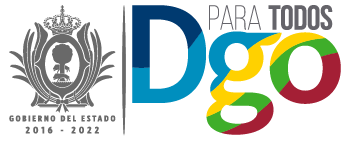 PROVEEDOR: HUERTAS Y VIVEROS CANATLÁN, S.P.R. DE R.L.MONTO DEL CONTRATO ANTES DEL I.V.A.:  $4,360,071.00FECHA DE INICIO DEL CONTRATO: 29 SEPTIEMBRE 2018FECHA DE TERMINACIÓN DEL CONTRATO:  30 DE NOVIEMBRE 2018